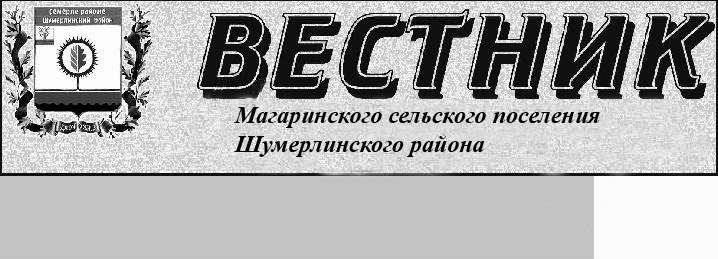 Результаты деятельности межрайонной прокуратуры в сфере исполнения законодательства, направленного на профилактику наркомании, противодействие незаконному распространению наркотических средств и психотропных веществВ 2018 году межрайонной прокуратурой в сфере исполнения законодательства, направленного на профилактику наркомании, противодействие незаконному распространению наркотических средств и психотропных веществ, проведена следующая работа.Так, Шумерлинской межрайонной прокуратурой в 2018 году выявлено 14 сайтов, содержащих сведения о способах, методах разработки, изготовления и использования наркотических средств и их прекурсоров, местах их приобретения, о способах и местах культивирования наркосодержащих растений.На соответствующую страницу сайта Роскомнадзора направлено 14 сообщений о наличии на страницах сайтов в сети Интернет противоправной информации, содержащей признаки пропаганды незаконного оборота наркотиков.Всего в 2018 году в вышеуказанной сфере  выявлено 22 (12) нарушений, по которым внесено 3 (2) представления, к дисциплинарной ответственности привлечено 10 (2) лиц, в суд направлено 3 (10, из которых 8 – о блокировке интернет-ресурсов по продаже наркотических средств и психотропных веществ, которые в настоящее время блокируются во внесудебном порядке) исковых заявления, на сайт Роскомнадзора направлено 14 (0) сообщений о признании запрещенной информации о продаже наркотиков и ограничении к ней доступа.Проверки на данном направлении межрайонной прокуратурой будут продолжены и в дальнейшем.Информация предоставлена  Шумерлинской межрайонной прокуратуройАдминистративная ответственность за совершение правонарушений в сфере оборота наркотических средствНезаконные приобретение, хранение, перевозка, изготовление, переработка без цели сбыта наркотических средств, психотропных веществ или их аналогов, а также незаконные приобретение, хранение, перевозка без цели сбыта растений, содержащих наркотические средства или психотропные вещества, либо их частей, содержащих наркотические средства или психотропные вещества являются административным правонарушением, предусмотренным ч.1 ст.6.8 КоАП РФ, и влекут наложение административного штрафа в размере от четырех тысяч до пяти тысяч рублей или административный арест на срок до пятнадцати суток.Информация предоставлена Шумерлинской межрайонной прокуратуройАдминистративная ответственность за потребление наркотических средствЗа потребление наркотических средств или психотропных веществ без назначения врача либо новых потенциально опасных психоактивных веществ, за исключением случаев, предусмотренных частью 2 статьи 20.20, статьей 20.22 настоящего Кодекса, либо невыполнение законного требования уполномоченного должностного лица о прохождении медицинского освидетельствования на состояние опьянения гражданином, в отношении которого имеются достаточные основания полагать, что он потребил наркотические средства или психотропные вещества без назначения врача либо новые потенциально опасные психоактивные вещества предусмотрена административная  ответственность по ч.1 ст.6.9 КоАП РФ.Совершение указанного административного правонарушения влечет наложение административного штрафа в размере от четырех тысяч до пяти тысяч рублей или административный арест на срок до пятнадцати суток.При этом, лицо, добровольно обратившееся в медицинскую организацию для лечения в связи с потреблением наркотических средств или психотропных веществ без назначения врача, освобождается от административной ответственности за данное правонарушение. Лицо, в установленном порядке признанное больным наркоманией, может быть с его согласия направлено на медицинскую и (или) социальную реабилитацию и в связи с этим освобождается от административной ответственности за совершение правонарушений, связанных с потреблением наркотических средств или психотропных веществ. Действие настоящего примечания распространяется на административные правонарушения, предусмотренные частью 2 статьи 20.20 настоящего Кодекса.Информация предоставлена Шумерлинской межрайонной прокуратуройПОСТАНОВЛЕНИЕадминистрации Магаринского сельского поселения Шумерлинского района Чувашской Республики  «О внесении изменений в постановление администрации Шумерлинского района от 28.07.2017 № 33 «Об утверждении административного регламента администрации Магаринского сельского поселения Шумерлинского района Чувашской Республики по исполнению муниципальной функции по осуществлению муниципального контроля за сохранностью автомобильных дорог местного значения вне границ населенных пунктов в границах Магаринского сельского поселения Шумерлинского района»09.04.2019 № 18администрация Магаринского сельского поселения Шумерлинского района  п о с т а н о в л я е т:	1. Внести в постановление администрации Магаринского сельского поселения Шумерлинского района от 28.07.2017 № 33 «Об утверждении административного регламента администрации Шумерлинского района Чувашской Республики по исполнению муниципальной функции по осуществлению муниципального контроля за сохранностью автомобильных дорог местного значения вне границ населенных пунктов в границах Шумерлинского района» следующее изменение:1.1.  Пункт 3.1 Административного регламента дополнить подпунктом 3.1.4 следующего содержания::«3.1.4. Плановые проверки в отношении юридических лиц, индивидуальных предпринимателей, отнесенных в соответствии со статьей 4 Федерального закона от 24 июля 2007 года № 209-ФЗ «О развитии малого и среднего предпринимательства в Российской Федерации» к субъектам малого предпринимательства, сведения о которых включены в единый реестр субъектов малого и среднего предпринимательства, не проводятся с 1 января 2019 года по 31 декабря 2020 года, за исключением:1) плановых проверок, проводимых в рамках видов государственного контроля (надзора), по которым установлены категории риска, классы (категории) опасности, а также критерии отнесения деятельности юридических лиц, индивидуальных предпринимателей и (или) используемых ими производственных объектов к определенной категории риска либо определенному классу (категории) опасности;2) плановых проверок юридических лиц, индивидуальных предпринимателей, осуществляющих виды деятельности, перечень которых устанавливается Правительством Российской Федерации в соответствии с частью 9 статьи 9 Федерального закона от 26.12.2008 № 294-ФЗ «О защите прав юридических лиц и индивидуальных предпринимателей при осуществлении государственного контроля (надзора) и муниципального контроля»;3) плановых проверок юридических лиц, индивидуальных предпринимателей при наличии у органа государственного контроля (надзора), органа муниципального контроля информации о том, что в отношении указанных лиц ранее было вынесено вступившее в законную силу постановление о назначении административного наказания за совершение грубого нарушения, определенного в соответствии с Кодексом Российской Федерации об административных правонарушениях, или административного наказания в виде дисквалификации или административного приостановления деятельности либо принято решение о приостановлении и (или) аннулировании лицензии, выданной в соответствии с Федеральным законом от 4 мая 2011 года № 99-ФЗ «О лицензировании отдельных видов деятельности», и с даты окончания проведения проверки, по результатам которой вынесено такое постановление либо принято такое решение, прошло менее трех лет. При этом в ежегодном плане проведения плановых проверок помимо сведений, предусмотренных частью 4 статьи 9 настоящего Федерального закона, приводится информация об указанном постановлении или решении, дате их вступления в законную силу и дате окончания проведения проверки, по результатам которой вынесено такое постановление либо принято такое решение;4) плановых проверок, проводимых по лицензируемым видам деятельности в отношении осуществляющих их юридических лиц, индивидуальных предпринимателей;5) плановых проверок, проводимых в рамках:а) федерального государственного надзора в области обеспечения радиационной безопасности;б) федерального государственного контроля за обеспечением защиты государственной тайны;в) внешнего контроля качества работы аудиторских организаций, определенных Федеральным законом от 30 декабря 2008 года № 307-ФЗ «Об аудиторской деятельности»;г) федерального государственного надзора в области использования атомной энергии;д) федерального государственного пробирного надзора.».2. Настоящее постановление вступает в силу после его официального  опубликования в издании «Вестник Магаринского сельского поселения Шумерлинского района» и подлежит размещению на официальном сайте Магаринского сельского поселения Шумерлинского района в сети Интернет.И.о. главы администрации Магаринского сельского поселения Е.В. МамоноваПОСТАНОВЛЕНИЕадминистрации Магаринского сельского поселения Шумерлинского района Чувашской Республики  «О внесении изменений в постановление администрации Шумерлинского района от 28.07.2017 № 34 «Об утверждении административного регламента администрации Магаринского сельского поселения Шумерлинского района Чувашской Республики по исполнению муниципальной функции по осуществлению муниципального контроля в области торговой деятельности»09.04.2019 № 19администрация Магаринского сельского поселения Шумерлинского района  п о с т а н о в л я е т:	1. Внести в постановление администрации Магаринского сельского поселения Шумерлинского района от 28.07.2017 № 34 «Об утверждении административного регламента администрации Магаринского сельского поселения Шумерлинского района Чувашской Республики по исполнению муниципальной функции по осуществлению муниципального контроля в области торговой деятельности» следующее изменение:1.1.  Пункт 3.1 Административного регламента дополнить подпунктом 3.1.4 следующего содержания::«3.1.4. Плановые проверки в отношении юридических лиц, индивидуальных предпринимателей, отнесенных в соответствии со статьей 4 Федерального закона от 24 июля 2007 года № 209-ФЗ «О развитии малого и среднего предпринимательства в Российской Федерации» к субъектам малого предпринимательства, сведения о которых включены в единый реестр субъектов малого и среднего предпринимательства, не проводятся с 1 января 2019 года по 31 декабря 2020 года, за исключением:1) плановых проверок, проводимых в рамках видов государственного контроля (надзора), по которым установлены категории риска, классы (категории) опасности, а также критерии отнесения деятельности юридических лиц, индивидуальных предпринимателей и (или) используемых ими производственных объектов к определенной категории риска либо определенному классу (категории) опасности;2) плановых проверок юридических лиц, индивидуальных предпринимателей, осуществляющих виды деятельности, перечень которых устанавливается Правительством Российской Федерации в соответствии с частью 9 статьи 9 Федерального закона от 26.12.2008 № 294-ФЗ «О защите прав юридических лиц и индивидуальных предпринимателей при осуществлении государственного контроля (надзора) и муниципального контроля»;3) плановых проверок юридических лиц, индивидуальных предпринимателей при наличии у органа государственного контроля (надзора), органа муниципального контроля информации о том, что в отношении указанных лиц ранее было вынесено вступившее в законную силу постановление о назначении административного наказания за совершение грубого нарушения, определенного в соответствии с Кодексом Российской Федерации об административных правонарушениях, или административного наказания в виде дисквалификации или административного приостановления деятельности либо принято решение о приостановлении и (или) аннулировании лицензии, выданной в соответствии с Федеральным законом от 4 мая 2011 года № 99-ФЗ «О лицензировании отдельных видов деятельности», и с даты окончания проведения проверки, по результатам которой вынесено такое постановление либо принято такое решение, прошло менее трех лет. При этом в ежегодном плане проведения плановых проверок помимо сведений, предусмотренных частью 4 статьи 9 настоящего Федерального закона, приводится информация об указанном постановлении или решении, дате их вступления в законную силу и дате окончания проведения проверки, по результатам которой вынесено такое постановление либо принято такое решение;4) плановых проверок, проводимых по лицензируемым видам деятельности в отношении осуществляющих их юридических лиц, индивидуальных предпринимателей;5) плановых проверок, проводимых в рамках:а) федерального государственного надзора в области обеспечения радиационной безопасности;б) федерального государственного контроля за обеспечением защиты государственной тайны;в) внешнего контроля качества работы аудиторских организаций, определенных Федеральным законом от 30 декабря 2008 года № 307-ФЗ «Об аудиторской деятельности»;г) федерального государственного надзора в области использования атомной энергии;д) федерального государственного пробирного надзора.».2. Настоящее постановление вступает в силу после его официального  опубликования в издании «Вестник Магаринского сельского поселения Шумерлинского района» и подлежит размещению на официальном сайте Магаринского сельского поселения Шумерлинского района в сети Интернет.И.о. главы администрации Магаринского сельского поселения  Е.В. МамоноваПОСТАНОВЛЕНИЕадминистрации Магаринского сельского поселения Шумерлинского района Чувашской Республики  «О внесении изменений в постановление администрации Шумерлинского района от 28.07.2017 № 35 «Об утверждении административного регламента администрации Магаринского сельского поселения Шумерлинского района Чувашской Республики по исполнению муниципальной функции по осуществлению муниципального контроля за использованием и охраной недр при добыче общераспространенных полезных ископаемых, а также при строительстве подземных сооружений, не связанных с добычей полезных ископаемых»09.04.2019 № 19администрация Магаринского сельского поселения Шумерлинского района  п о с т а н о в л я е т:	1. Внести в постановление администрации Магаринского сельского поселения Шумерлинского района от 28.07.2017 № 35 «Об утверждении административного регламента администрации Магаринского сельского поселения Шумерлинского района Чувашской Республики по исполнению муниципальной функции по осуществлению муниципального контроля за использованием и охраной недр при добыче общераспространенных полезных ископаемых, а также при строительстве подземных сооружений, не связанных с добычей полезных ископаемых»  следующее изменение:1.1.  Пункт 3.1 Административного регламента дополнить подпунктом 3.1.4 следующего содержания::«3.1.4. Плановые проверки в отношении юридических лиц, индивидуальных предпринимателей, отнесенных в соответствии со статьей 4 Федерального закона от 24 июля 2007 года № 209-ФЗ «О развитии малого и среднего предпринимательства в Российской Федерации» к субъектам малого предпринимательства, сведения о которых включены в единый реестр субъектов малого и среднего предпринимательства, не проводятся с 1 января 2019 года по 31 декабря 2020 года, за исключением:1) плановых проверок, проводимых в рамках видов государственного контроля (надзора), по которым установлены категории риска, классы (категории) опасности, а также критерии отнесения деятельности юридических лиц, индивидуальных предпринимателей и (или) используемых ими производственных объектов к определенной категории риска либо определенному классу (категории) опасности;2) плановых проверок юридических лиц, индивидуальных предпринимателей, осуществляющих виды деятельности, перечень которых устанавливается Правительством Российской Федерации в соответствии с частью 9 статьи 9 Федерального закона от 26.12.2008 № 294-ФЗ «О защите прав юридических лиц и индивидуальных предпринимателей при осуществлении государственного контроля (надзора) и муниципального контроля»;3) плановых проверок юридических лиц, индивидуальных предпринимателей при наличии у органа государственного контроля (надзора), органа муниципального контроля информации о том, что в отношении указанных лиц ранее было вынесено вступившее в законную силу постановление о назначении административного наказания за совершение грубого нарушения, определенного в соответствии с Кодексом Российской Федерации об административных правонарушениях, или административного наказания в виде дисквалификации или административного приостановления деятельности либо принято решение о приостановлении и (или) аннулировании лицензии, выданной в соответствии с Федеральным законом от 4 мая 2011 года № 99-ФЗ «О лицензировании отдельных видов деятельности», и с даты окончания проведения проверки, по результатам которой вынесено такое постановление либо принято такое решение, прошло менее трех лет. При этом в ежегодном плане проведения плановых проверок помимо сведений, предусмотренных частью 4 статьи 9 настоящего Федерального закона, приводится информация об указанном постановлении или решении, дате их вступления в законную силу и дате окончания проведения проверки, по результатам которой вынесено такое постановление либо принято такое решение;4) плановых проверок, проводимых по лицензируемым видам деятельности в отношении осуществляющих их юридических лиц, индивидуальных предпринимателей;5) плановых проверок, проводимых в рамках:а) федерального государственного надзора в области обеспечения радиационной безопасности;б) федерального государственного контроля за обеспечением защиты государственной тайны;в) внешнего контроля качества работы аудиторских организаций, определенных Федеральным законом от 30 декабря 2008 года № 307-ФЗ «Об аудиторской деятельности»;г) федерального государственного надзора в области использования атомной энергии;д) федерального государственного пробирного надзора.».2. Настоящее постановление вступает в силу после его официального  опубликования в издании «Вестник Магаринского сельского поселения Шумерлинского района» и подлежит размещению на официальном сайте Магаринского сельского поселения Шумерлинского района в сети Интернет.И.О. главы администрации Магаринского сельского поселения Е.В. Мамонова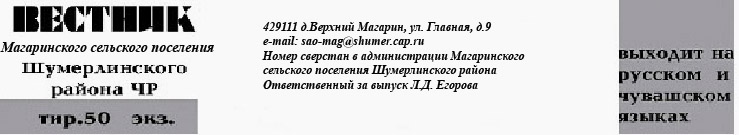 